College Roundtable for Planning and Budgeting Agenda – February 12, 2018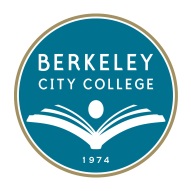 Location: 451A/B	Time: 12:20p.m.-1:30p.m.Co-Chairs: R. Tomaneng, President and Kelly Pernell, Academic Senate PresidentMission:  Berkeley City College’s mission is to promote student success, to provide our diverse community with educational opportunities, and to transform lives. The College achieves its mission through instruction, student support and learning resources which enable its enrolled students to earn associate degrees and certificates, and to attain college competency, careers, transfer, and skills for lifelong success.Next meeting: Monday, February 26, 2018Roundtable Committee Members: Rowena Tomaneng, President, Kuni Hay, Vice President Instruction, Jason Cifra, Vice President Student Services, Brenda Johnson, Dean, Student Support Services, Francisco Gamez, Dean, Business, Science, & Applied Technology, Lisa R. Cook, Dean, Liberal Arts, Social Sciences, and Math, Barbara Godoy, Dean, Enrollment Services, Shirley Slaughter, Director, Business & Administrative Services, Andre Singleton, Interim Associate Dean, Educational Success,  Vacant, Public Information Officer, Cynthia D. Reese, Executive Assistant to the President,  Kelly Pernell, Academic Senate President,  Barbara Des Rochers, Academic Senate Representative,  Sam Gillette, Academic Senate Representative,   Claudia Abadia, Department Chairs Council Representative,  Hermia Yam, Student Services Council Representative,  Jennifer Lenahan, Classified Senate President,  Roberto Gonzalez, Classified Senate Representative,  Ramona Butler, Classified Senate Representative, Alejandria Tomas, Classified Senate Representative,  Marcus Stewart ASBCC, President,  Vacant, ASBCC, SenatorVision: Berkeley City College is a premier, diverse, student-centered learning community, dedicated to academic excellence, collaboration, innovation and transformation.College Roundtable for Planning and Budgeting meetings are open to the college community.TIMEAGENDA TOPICLEADERDESIRED OUTCOME12:20p-12:25pReview Agenda R. TomanengReview agenda for any changes12:25p-12:35pReview of Minutes K. PernellApprove minutes from 1-29-1812:35p-12:50pResearch on BCC Students   P. SayavongShare information & Discussion 12:50p-1:05pShared Governance Reports:Academic Senate, Classified Senate, ASBCCK. PernellJ. LenahanMarcus StewartShare Information1:05p-1:15pONEPeralta  R. TomanengShare information1:15-1:20pAnnouncements & Meeting AdjournedR. Tomaneng